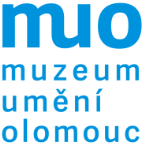 SMLOUVAo zajištění a provedení restaurátorských pracíč.  MUO 2019/06/0028I.Smluvní strany:Objednavatel: Muzeum umění Olomouc, státní příspěvková organizace, Denisova 47, 771 11 Olomouc zastoupený: Mgr. Michalem Soukupem, ředitelem MUOIČ: 75079950Bankovní spojení: xxxxČíslo účtu: xxx(dále jen objednavatel) na jedné straně aRestaurátor-zhotovitel: Bradna restaurování s. r. o., Jana Přibika 950/9, 190 00 Praha 9Zastoupený: Annou Bradnovou, restaurátorkouIČ: 07183461                                                                DIČ: CZ07183461 (dále jen restaurátor) na straně druhé uzavírají tuto smlouvu.II.Předměty plnění: Předmětem plnění této smlouvy je restaurování díla, které je specifikováno v Příloze č. 1, dle předpokládaného rozsahu restaurátorských prací, uvedeného v Příloze č. 2.III.Místo plnění smlouvy:Místo plnění této smlouvy je blíže popsáno v Příloze č. 1 této smlouvy.IV.Termín plnění smlouvy:Restaurátor se zavazuje, že předmět smlouvy bude splněn do termínu uvedeného v Příloze č. 1 této smlouvy. Takto stanovený termín bude restaurátorem dodržen za podmínky, že objednavatel poskytne možnost nepřetržitého výkonu smluvených prací.V.Cena:Za splnění předmětu této smlouvy se sjednává dohodou smluvních stran smluvní cena ve výši  104 060,- Kč (včetně 21 % DPH). Práce budou provedeny ve dvou etapách. Za splnění 1. etapy prací se sjednává cena ve výši 72.310,- Kč (včetně 21 % DPH). Za splnění 2. etapy prací se sjednává cena ve výši 72.310,- Kč (včetně 21 % DPH) Cena bude objednavatelem uhrazena formou vystavení faktury zhotovitelem se všemi identifikačními údaji uvedenými v této smlouvě se splatností 30 dnů. Fakturace proběhne na základě protokolárního převzetí prací ve dvou stanovených etapách takto: 1. etapa prací bude provedena a fakturována nejpozději k 31.8.2019.2. etapa  prací bude provedena a fakturována nejpozději k 31.5.2020.VI.Záruka za jakost:Záruční lhůta za kvalitu provedených restaurátorských prací činí 5 let a počíná běžet od protokolárního předání a převzetí díla s tím, že budou dodržovány všechny pokyny pro následnou péči o umělecké dílo uvedené v závěrečné restaurátorské zprávě.Restaurátor odpovídá za řádné provedení sjednaného předmětu plnění smlouvy v souladu s dokumentací a náplní této smlouvy.Objednatel je povinen dílo po dokončení v rámci předání prohlédnout. Zjevné vady je povinen objednatel reklamovat písemně nejpozději do 14 dnů po předání restaurovaného díla.Skryté vady je objednatel oprávněn reklamovat nejpozději do uvedené záruční lhůty.Závady zaviněné restaurátorem se restaurátor zavazuje odstranit ve lhůtě do 30 dnů ode dne oznámení vad objednavatelem.VII. Odpovědnost:Restaurátor odpovídá za jakékoliv poškození, znehodnocení, zkázu nebo ztrátu díla, ať už vznikly jakýmkoliv způsobem, až do výše jeho pojistné ceny uvedené v příloze č. 1 čl. II. této smlouvy. Odpovědnost vzniká okamžikem podpisu zápisu o předání (vypůjčení) a trvá až do okamžiku podpisu zápisu o převzetí (vrácení) díla.Restaurátor není oprávněn přenechat dílo k užívání jiné právnické nebo fyzické osobě, ani je použít jako zástavu.VIII.Zvláštní ujednání:Objednavatel zajistí na své náklady: transport díla na místo restaurování a zpět.Restaurátor se zavazuje, že před započetím předmětných prací a v jejich průběhu uskuteční s objednavatelem konzultace o průběhu restaurování.Restaurátor provede restaurátorské práce vlastním nákladem, a to včetně zajištění materiálu.Pokud se v průběhu restaurátorských prací objeví nutnost dodání dalších podkladů nebo jiné součinnosti, zavazuje se objednatel tuto součinnost zajistit, a to ve vzájemně odsouhlaseném termínu.Bude-li objednatel požadovat změny nebo doplňky předmětu smlouvy, nebo jestliže v průběhu prací budou zjištěny skutečnosti, jejichž důsledkem bude rozšíření smlouvy, bude tato skutečnost řešena písemným dodatkem k této smlouvě, v němž bude řešena i otázka termínu plnění a ceny.Restaurátorské práce budou předány restaurátorkou objednavateli předávacím řízením. O předání díla bude sepsán předávací protokol.Restaurátor předá tři restaurátorské zprávy včetně příslušné dokumentace objednavateli, a to ke dni předání restaurátorských prací. Restaurátorská dokumentace bude obsahovat instruktivní fotodokumentaci stavu díla před a po restaurování, během restaurování a zprávu zahrnující popis všech restaurátorských zásahů, způsob aplikace použitých materiálů, pokyny pro následnou péči o restaurované dílo a další důležité údaje. Závazek restaurátora bude splněn převzetím díla včetně restaurátorské zprávy a příslušné dokumentace. Zhotovitel vyzve objednatele k převzetí písemnou formou, a to nejpozději týden před termínem předání.Pokud v průběhu přípravy nebo realizace restaurátorského díla vzniknou na straně restaurátorky nové tvůrčí poznatky chráněné autorským zákonem 121/2000 Sb., zůstávají příslušné nároky touto smlouvou nezměněny. Týká se to především poznatků vyjádřených v restaurátorské zprávě s dokumentací. Negativy zůstávají majetkem restaurátorů.Na tuto smlouvu se vztahuje povinnost zveřejnění této smlouvy dle zákona č. 340/2015 Sb., o registru smluv. Zveřejnění provede pouze objednavatel. Příloha č. 1 této smlouvy má důvěrnou povahu z důvodu zájmu na ochraně kulturního dědictví a není určena ke zveřejnění.IX.Obecná a závěrečná ustanovení:1. Odvolání odpovědných zástupců obou smluvních stran je vůči druhé smluvní straně účinné vždy dnem, kdy jí bylo doručeno písemné oznámení o odvolání.2. Veškeré změny nebo doplňky této smlouvy, pokud nevyplývají ze smlouvy samé, jsou platné pouze na základě písemné dohody smluvních stran formou dodatků k této smlouvě.3. Tato smlouva je vyhotovena ve čtyřech exemplářích s charakterem originálu, z nichž každá smluvní strana obdrží po dvou vyhotoveních.4. Tato smlouva nabývá účinnosti dnem podpisu obou smluvních stran a účinnosti okamžikem zveřejnění v registru smluv dle zákona č. 340/2015 Sb., o registru smluv.V Praze dne:	 V Olomouci dne: Restaurátor	ObjednavatelPříloha č. 1 Smlouvy o zajištění a provedení restaurátorských prací č. MUO 2019/06/0028ad čl. II.Specifikace děl: 	xxxxad čl. IIIAteliér restaurátora: xxx